Publicado en 20110 el 18/09/2014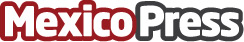 ArKay Beverages hace posible tomar su bebida alcohólica favorita mientras está en tratamiento médico.ArKay Beverages permite a los amantes de las bebidas alcohólicas, tener la única alternativa disponible a nivel mundial que ofrece el mismo sabor, sensación y placer de disfrutar de su bebida alcohólica favorita pero sin sus efectos nocivos, incluso si se está bajo tratamiento médico y especialmente si usted es diabético.Datos de contacto:Andrea Bonifaz BolañosGerente comercial México-Latinoamérica+524499734567Nota de prensa publicada en: https://www.mexicopress.com.mx/arkay-beverages-hace-posible-tomar-su-bebida-alcoholica-favorita-mientras-esta-en-tratamiento-medico Categorías: Medicina Consumo http://www.mexicopress.com.mx